IMÁGENES DE PROYECTO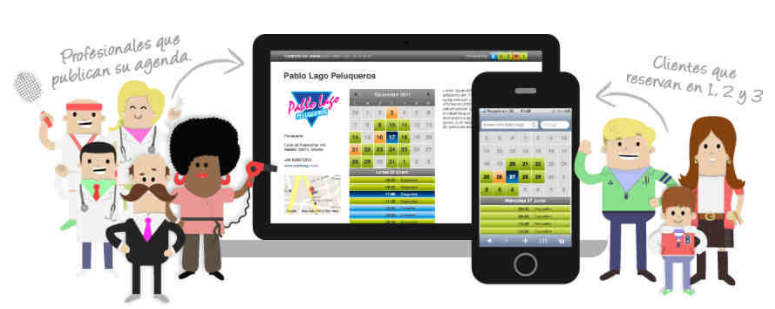 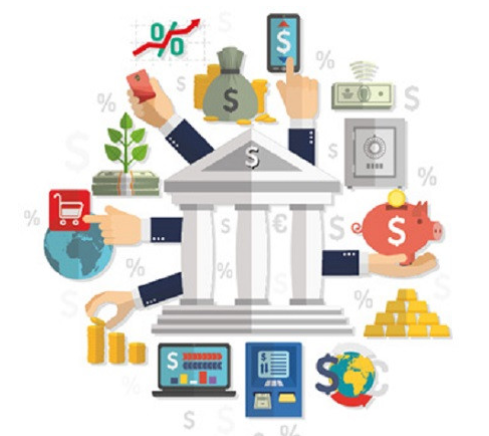 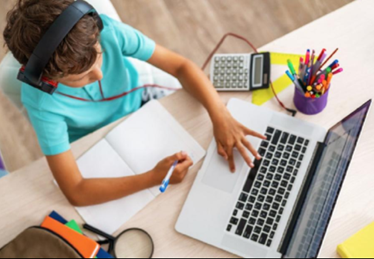 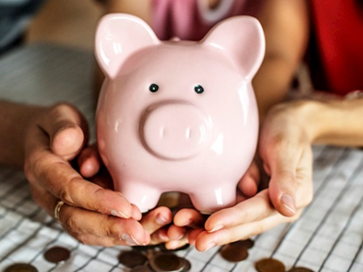 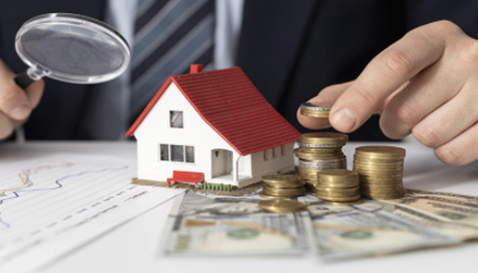 